                       Расходомер-счетчик электромагнитный ВЗЛЕТ ЭМисполнения ЭКСПЕРТ –9х1МИ (ИЗНОСОУСТОЙЧИВОЕ: IP65, t0 жидкости от -10 до , футеровка – полиуретан)Модель расходомера:* - возможно до DN 100; Комплектация:** - для монтажа расходомеров исполнения «сэндвич» в пластиковые трубопроводы DN 10 - DN 100Примечания:При заполнении карты заказа в прямоугольнике выбранной позиции ставится знак   Х  , значение параметра указывается в графе таблицы или прямоугольнике рядом с его наименованием Город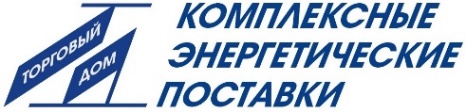 Россия, 454010, Челябинск, ул. Енисейская, 12телефон 	 8-351-750-71-50e-mail: 	 kep_td@mail.ruДокументация и программное обеспечение размещены на сайте www.kepchel.ruПлательщикРоссия, 454010, Челябинск, ул. Енисейская, 12телефон 	 8-351-750-71-50e-mail: 	 kep_td@mail.ruДокументация и программное обеспечение размещены на сайте www.kepchel.ruИНН / КПП  Россия, 454010, Челябинск, ул. Енисейская, 12телефон 	 8-351-750-71-50e-mail: 	 kep_td@mail.ruДокументация и программное обеспечение размещены на сайте www.kepchel.ruПолучательРоссия, 454010, Челябинск, ул. Енисейская, 12телефон 	 8-351-750-71-50e-mail: 	 kep_td@mail.ruДокументация и программное обеспечение размещены на сайте www.kepchel.ruПочтовый адресРоссия, 454010, Челябинск, ул. Енисейская, 12телефон 	 8-351-750-71-50e-mail: 	 kep_td@mail.ruДокументация и программное обеспечение размещены на сайте www.kepchel.ruРоссия, 454010, Челябинск, ул. Енисейская, 12телефон 	 8-351-750-71-50e-mail: 	 kep_td@mail.ruДокументация и программное обеспечение размещены на сайте www.kepchel.ruРоссия, 454010, Челябинск, ул. Енисейская, 12телефон 	 8-351-750-71-50e-mail: 	 kep_td@mail.ruДокументация и программное обеспечение размещены на сайте www.kepchel.ruтелефон, факсРоссия, 454010, Челябинск, ул. Енисейская, 12телефон 	 8-351-750-71-50e-mail: 	 kep_td@mail.ruДокументация и программное обеспечение размещены на сайте www.kepchel.ruДоставкасамовывозсамовывозЖ/ДЖ/ДАВИАРоссия, 454010, Челябинск, ул. Енисейская, 12телефон 	 8-351-750-71-50e-mail: 	 kep_td@mail.ruДокументация и программное обеспечение размещены на сайте www.kepchel.ruПеревозчикРоссия, 454010, Челябинск, ул. Енисейская, 12телефон 	 8-351-750-71-50e-mail: 	 kep_td@mail.ruДокументация и программное обеспечение размещены на сайте www.kepchel.ruПункт назначенияПункт назначенияРоссия, 454010, Челябинск, ул. Енисейская, 12телефон 	 8-351-750-71-50e-mail: 	 kep_td@mail.ruДокументация и программное обеспечение размещены на сайте www.kepchel.ruПредполагаемая дата оплатыПредполагаемая дата оплатыПредполагаемая дата оплатыПредполагаемая дата оплатыПредполагаемая дата оплатыРоссия, 454010, Челябинск, ул. Енисейская, 12телефон 	 8-351-750-71-50e-mail: 	 kep_td@mail.ruДокументация и программное обеспечение размещены на сайте www.kepchel.ruЗаявка №Дата готовности«»20      г.Заявка №от «» 20      г.Дата готовности«»20      г.Заявка №Дата готовностиКомплект однотипных приборов                        шт.исполнение      Эксперт- 9 _ 1МИ-1_-2_-31-4_-5_  -  П_   -   Б_измеряемая жидкостьдиапазон температуры, °Сматериал трубопровода       исполнение по назначению          общее    промышленное               специальноеЭксперт-911 МИЭксперт-911 МИЭксперт-911 МИЭксперт-911 МИЭксперт-921МИЭксперт-921МИЭксперт-921МИЭксперт-921МИсэндвич, DN 10сэндвич, DN 50фланцевый, DN 20фланцевый, DN 80сэндвич, DN 15сэндвич, DN 65фланцевый, DN 25фланцевый, DN 100сэндвич, DN 20сэндвич, DN 80фланцевый, DN 32фланцевый, DN 150сэндвич, DN 25сэндвич, DN 100фланцевый, DN 40фланцевый, DN 200сэндвич, DN 32сэндвич, DN 150фланцевый, DN 50фланцевый, DN 300сэндвич, DN 40фланцевый, DN 65КонструкцияЭксперт-9х1МИраздельный с вычислителемХПоворот блока измерения (БИ)-51без поворотаКонструкцияЭксперт-9х1МИраздельный с вычислителемХПоворот блока измерения (БИ)-52на 1800Стандарт фланцев-11ГОСТ 12820,сталь Ст-20Направление потока-П1однонаправленноеСтандарт фланцев-12ГОСТ 12820, нержав.сталь сталь*.Направление потока-П2реверсивноеМатериал электродов-21нержавеющая стальИсточник питания 220/=24В-Б1отсутствуетМатериал электродов-22титанИсточник питания 220/=24В-Б215.24Защитные кольца-31без колецХИсточник питания 220/=24В-Б330.24Погрешность измерения-41   1% в диапазоне 1: 80Погрешность измерения-42  0,5% в диапазоне 1: 10*Сервисные модули (не более 2):                      Универсальный выход                 Ethernet         Токовый выходобщая длина кабеля связи (универсальный/токовый/RS485), мобщая длина кабеля связи (универсальный/токовый/RS485), мобщая длина кабеля связи (универсальный/токовый/RS485), мдлина кабеля связи БИ - вычислитель, м                 длина кабеля питания, м                 длина кабеля питания, м                 длина кабеля питания, м  Теплоизоляционный  чехол  для БИ:         с  обогревающим кабелем шт.                            без обогревающего кабеля шт.Присоединительная арматура:  углеродистая стальПрисоединительная арматура: нержавеющая сталь              крепеж из нержавеющей сталиDNтрубопроводаКомплект №1(фланцы, габаритный имитатор, крепеж, прокладки)Комплект №2(комплект №1 + прямолинейные участки, конфузоры)Комплект №3(комплект №1 без имитатора)Комплект №4**(фланцованные прямолинейные участки с резьбой, габаритный имитатор, крепеж)Комплект №4**(фланцованные прямолинейные участки с резьбой, габаритный имитатор, крепеж)DNтрубопроводаКомплект №1(фланцы, габаритный имитатор, крепеж, прокладки)Комплект №2(комплект №1 + прямолинейные участки, конфузоры)Комплект №3(комплект №1 без имитатора)Сталь Ст20Нержав. стальЛицо заполнившее карту(ФИО, должность)(подпись)Тел.e-mail: